GUÍA RELIGIÓN Y VALORES¿Qué es la autoestima?
La autoestima es la opinión general que tienes de ti mismo, se trata de un juicio sobre ti mismo, a la vez que una actitud sobre ti mismo.Incluye:Creencias. Por ejemplo “valgo mucho” o “soy competente”Emociones: de orgullo, vergüenza, autorespeto, triunfo…Si tienes una autoestima alta, tendrás un sentido de satisfacción que viene de reconocer y apreciar tu propio valor, amándote a ti mismo y aceptándote. Es muy importante para tu bienestar psicológico, para tener relaciones personales sanas y para tener una vida exitosa.Lo contrario es tener un concepto negativo de ti mismo y es entonces cuando se da una autoestima negativa o baja.Tener una buena autoestima es tan importante como tener un fuerte sistema inmunológico; protege de las adversidades y de las dificultades de la vida, otorgando la fuerza para luchar contra ellas cuando se presentan.Nadie está libre de problemas, sin embargo se pueden enfrentar mejor si contamos con habilidades como una alta autoestima, además de otras como la resiliencia.ACTIVIDAD: Colorea la estrella de tu color preferido, luego elige 5 palabras que representen  características positivas propias y escríbelas en las puntas de la estrella. Elabora una lista de cosas en las que te consideras bueno o buena haciendo, o que te  hacen sentir bien o especial, luego comenta cómo las características positivas elegidas en la actividad anterior te ayudan para realizar las cosas de tu lista.  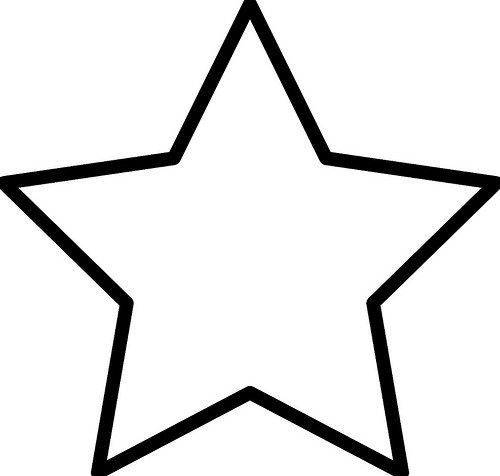 2- __________________________________________________________________________________________________________________________________________________________________________________________________________________________________________________________________________________________________________________________________________________________________________________________________________________________________________________________________________________________________________________________________________________________________________________________________________________________________________________________________________________________________________________________________________________________________________________________________________________________________________________________________________________________________________________________________________________________________________________________________________________________________________________________________________________________________________________________________________________________________________________________________________________________________________________________________________________________________________Nombre:Curso:5° BásicoFecha:Objetivo:Distinguir características personales que valoran positivamente.Distinguir características personales que valoran positivamente.Distinguir características personales que valoran positivamente.